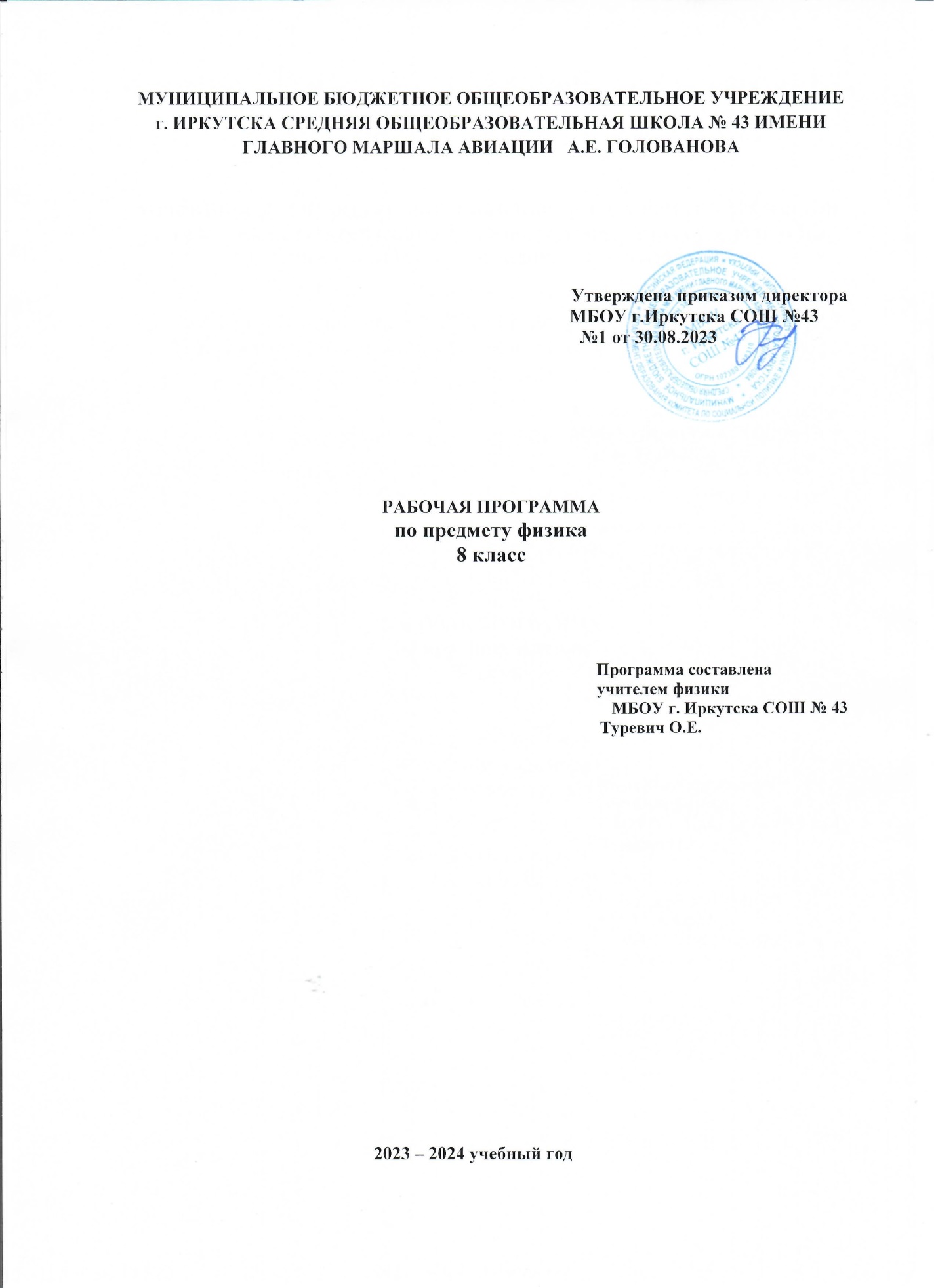 Пояснительная записка      Рабочая программа по предмету разработана на основе Требований к результатам обучения, представленных в Стандарте основного общего образования, в соответствии с Программой основного общего образования. 
      Предлагаемая рабочая программа реализуется в учебниках А. В. Перышкина
 «Физика» для 8 класса, издательства «Дрофа»,  2020 г. Согласно действующему  учебному плану, календарно-тематический план предусматривает следующие варианты организации процесса обучения: в 8 «А» и 8 «Б» классах предполагается обучение в объеме 2 часов;
На основании примерных программ Минобрнауки РФ, содержащих требования к минимальному объему содержания образования по физике реализуются программы базового уровня. В настоящем КТП предполагается обучение в объёме 68 часов.
Главной целью  образования является развитие ребенка как компетентной личности путем включения его в различные виды ценностной человеческой деятельности: учеба, познания, коммуникация, профессионально-трудовой выбор, личностное саморазвитие, ценностные ориентации, поиск смыслов жизнедеятельности. Это определило цель обучения физике.Планируемые результатыосвоение знаний о тепловых, электромагнитных и квантовых явлениях, величинах, характеризующих эти явления, законах, которым они подчиняются, о методах научного познания природы и формирование на этой основе представлений о физической картине мира;овладение умениями проводить наблюдения природных явлений, описывать и обобщать результаты наблюдений, использовать простые измерительные приборы для изучения физических явлений; представлять результаты наблюдений или измерений с помощью таблиц, графиков и выявлять на этой основе эмпирические зависимости; развитие познавательных интересов, интеллектуальных и творческих способностей в процессе решения интеллектуальных проблем, физических задач и выполнения экспериментальных исследований; способности к самостоятельному приобретению новых знаний по физике в соответствии с жизненными потребностями и интересами;воспитание убежденности в познаваемости окружающего мира, в необходимости разумного использования достижений науки и технологий для дальнейшего развития человеческого общества, уважения к творцам науки и техники; отношения к физике как к элементу общечеловеческой культуры;Согласно действующему  учебному плану, календарно-тематический план предусматривает следующие варианты организации процесса обучения: в 8 «А» и 8 «Б» классах предполагается обучение в объеме 2 часов;
На основании примерных программ Минобрнауки РФ, содержащих требования к минимальному объему содержания образования по физике реализуются программы базового уровня. В настоящем КТП предполагается обучение в объёме 68 часов.Содержание учебного предмета, курсаТепловые явленияСтроение вещества. Тепловое движение атомов и молекул. Броуновское движение. Диффузия. Взаимодействие частиц вещества. Модели строения газов, жидкостей и твердых тел.Тепловое равновесие. Температура. Связь температуры со скоростью хаотического движения частиц. Внутренняя энергия. Работа и теплопередача как способы изменения внутренней энергии тела. Виды теплопередачи: теплопроводность, конвекция, излучение. Количество теплоты. Удельная теплоемкость. Закон сохранения энергии в тепловых процессах.Испарение и конденсация. Кипение. Влажность воздуха. Плавление и кристаллизация. Преобразования энергии в тепловых машинах. Паровая турбина, двигатель внутреннего сгорания. КПД тепловой машины. Экологические проблемы использования тепловых машин.Наблюдение изменений агрегатных состояний вещества, различных видов теплопередачи; объяснение этих явлений на основе представлений об атомно-молекулярном строении вещества, закона сохранения энергии в тепловых процессах.Измерение физических величин: температуры, количества теплоты, удельной теплоемкости, удельной теплоты плавления льда, влажности воздуха.Проведение простых физических опытов и экспериментальных исследований по выявлению зависимостей: температуры остывающей воды от времени, температуры вещества от времени при изменениях агрегатных состояний вещества.Практическое применение физических знаний для учета теплопроводности и теплоемкости различных веществ в повседневной жизни.Объяснение устройства и принципа действия физических приборов и технических объектов: термометра, психрометра, паровой турбины, двигателя внутреннего сгорания.Электромагнитные явленияЭлектризация тел. Два вида электрических зарядов. Взаимодействие зарядов. Закон сохранения электрического заряда. Электрическое поле. Действие электрического поля на электрические заряды. Проводники, диэлектрики и полупроводники. Конденсатор. Энергия электрического поля конденсатора. Постоянный электрический ток. Источники постоянного тока. Сила тока. Напряжение. Электрическое сопротивление. Закон Ома для участка электрической цепи. Последовательное и параллельное соединение проводников. Работа и мощность электрического тока. Закон Джоуля - Ленца.Опыт Эрстеда. Магнитное поле тока. Электромагнит. Взаимодействие магнитов. Магнитное поле Земли. Действие магнитного поля на проводник с током. Электродвигатель. Элементы геометрической оптики. Закон прямолинейного распространения света. Отражение и преломление света. Закон отражения света. Плоское зеркало. Линза. Фокусное расстояние линзы. Глаз как оптическая система. Оптические приборы. Наблюдение и описание электризации тел, взаимодействия электрических зарядов и магнитов, действия магнитного поля на проводник с током, теплового действия тока, электромагнитной индукции, отражения, преломления и дисперсии света; объяснение этих явлений.Измерение физических величин: силы тока, напряжения, электрического сопротивления, работы и мощности тока, фокусного расстояния собирающей линзы.Проведение простых физических опытов и экспериментальных исследований по изучению: электростатического взаимодействия заряженных тел, действия магнитного поля на проводник с током, последовательного и параллельного соединения проводников, зависимости силы тока от напряжения на участке цепи, угла отражения света от угла падения, угла преломления света от угла падения.Практическое применение физических знаний для безопасного обращения с электробытовыми приборами; предупреждения опасного воздействия на организм человека электрического тока и электромагнитных излучений.Объяснение устройства и принципа действия физических приборов и технических объектов: амперметра, вольтметра, очков, фотоаппарата, проекционного аппарата.Тематическое планирование с указанием количества часов,отводимых на освоение каждой темы.ЛИСТ КОРРЕКТИРОВКИ№п/пНазвание темы, раздела
  Количество    часов1/1Тепловые явления (25 часов)
Первичный инструктаж по ТБ. Тепловое движение. Температура.12/2Внутренняя энергия13/3Способы изменения внутренней энергии тела14/4Теплопроводность15/5Конвекция16/6Излучение17/7Количество теплоты и его единицы измерения  Удельная теплоёмкость.18/8Расчёт кол-ва теплоты при нагревании  и охлаждении тела.19/9Л/р1: «Сравнение количеств теплоты при смешивании воды разной температуры»110/10Л/р 2 «Измерение удельной теплоемкости твердого тела»111/12Энергия топлива. Удельная теплота сгорания112/12Решение задач на расчет количества теплоты113/13Закон сохранения и превращения энергии в тепловых процессах114/14Контрольная работа №1: «Тепловые явления»115/15Агрегатные состояния. Плавление и отвердевание кристаллических тел. График плавления и отвердевания116/16Удельная теплота плавления117/17Решение задач: «Нагревание и плавление кристаллических тел»118/18Испарение. Поглощение энергии при испарении жидкости и выделении её при конденсации119/19Кипение. Удельная теплота парообразования и конденсации120/20Решение задач по теме «Парообразование и конденсация»121/21Влажность воздуха и способы её измерения122/22Работа газа и пара при расширении. ДВС.123/23Паровая турбина. КПД.124/24Решение задач по теме: «Изменение агрегатных состояний вещества»125/25К\р №2 по теме «Изменение агрегатных состояний»11/26Электрические явления (26 часов). 
Электризация. Взаимодействие заряженных тел. Два рода зарядов12/27Электроскоп13/28Электрическое поле14/29Делимость электрического заряда. Строение атома15/30Объяснение электрических явлений. Проводники и диэлектрики16/31Электрический ток. Источники тока17/32Электрическая цепь и её составные части18/33Электрический ток в металлах. Направление тока. Действия тока.19/34Сила тока. Амперметр. Измерение силы тока.110/35Л/р №3 Сборка эл.цепи и измерение силы тока в ее различных участках.111/36Электрическое напряжение. Вольтметр112/37Л/р№4: «Измерение напряжения на различных участках цепи»113/38Электрическое сопротивление.Зависимость силы тока от напряжения.114/39Закон Ома для участка цепи.115/40Расчет сопротивления проводников. Удельное сопротивление116/41Реостаты.Л/р №5 «Регулирование силы тока реостатом»117/42Л/р№6: «Измерение сопротивления проводника при помощи амперметра и вольтметра».118/43Последовательное и параллельное соединение проводников119/44Решение задач: «Закон Ома для участка цепи»120/45Решение задач: «Соединение проводников»121/46Расчет электрических цепей122/47Работа и мощность электрического тока.123/48Л\р №7: «Измерение мощности лампы  при помощи амперметра и вольтметра»124/49Закон Джоуля - Ленца. Короткое замыкание предохранителиЛампа накаливания. Электрические нагревательные приборы125/50Решение задач по теме  «Электрические явления»126/51Контрольная работа №3: «Электрические явления»11/52Электромагнитные явления  (6 часов): 
Магнитное поле. Магнитные линии.12/53Постоянные магниты. Магнитное поле постоянных магнитовМагнитное поле  Земли13/54Магнитное поле прямого тока.14/55Магнитное поле катушки с током. Электромагниты.Л/р8. Сборка электромагнита и испытание его действия15/56Действие магнитного поля на проводник с током. Л/р9. Изучение электрического двигателя постоянного тока.16/57Тестирование по теме: «Электромагнитные явления»11/58Источники света. Распространение света12/59Отражение света. Закон отражения света.  Плоское зеркало13/60Преломление света14/61Решение задач 15/62Линзы. Оптическая сила линзы16/63Изображения, даваемые линзой17/64Л\р10: «Получение изображения при помощи линзы»18/65Решение задач: «Построение изображений в линзах»19/66К\р 4: «Световые явления»110/67Оптические  системы. Глаз. Фотоаппарат.111/68Повторение1Дата Изменения